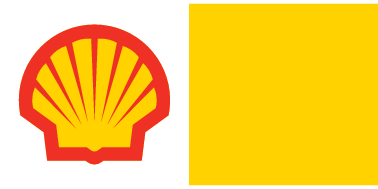 INFORMACJA PRASOWAWarszawa, 10 grudnia 2019 r.Nowa rodzina olejów Shell Helix z API SN PlusShell wprowadził do oferty rodzinę syntetycznych olejów silnikowych do samochodów osobowych Shell Helix z oznaczeniem SN Plus. To jedne z pierwszych środków smarnych dostępnych na polskim rynku, które spełniają rygorystyczne wymogi normy API SN Plus, najwyższego międzynarodowego standardu potwierdzającego jakość olejów silnikowych.Z myślą o ochronie turbodoładowanych silników o wysokiej wydajności American Petroleum Institute (API) oraz Auto Original Equipment Manufacturers (OEM) wprowadziły zaawansowaną specyfikację oleju silnikowego do samochodów osobowych i zdefiniowały normę API SN Plus. Celem wdrożenia tej normy było wsparcie nowej generacji energooszczędnych, niskoemisyjnych silników z turbodoładowaniem, przy jednoczesnym zapewnieniu stałej ochrony i najwyższych osiągów. Oleje silnikowe Shell Helix API SN Plus zostały zaprojektowane, aby zapewniać silnikom z turbodoładowaniem ochronę przed uszkodzeniami wywołanymi przedwczesnym zapłonem przy niskich prędkościach obrotowych (LSPI – ang. low-speed pre-ignition), tzw.  spalaniem super stukowym w silniku, które może prowadzić do zepsucia świec zapłonowych, pęknięcia tłoków, a nawet awarii silnika. – Oleje silnikowe oznaczone API SN Plus stopniowo zastąpią dostępne w ofercie oleje z oznaczeniem API SN. W niezależnych testach oleje Shell Helix API SN Plus przekraczają wymogi poprzedniej normy branżowej nawet o 65%. To jasny sygnał dla kierowców, że produkty Shell Helix należycie chronią silnik ich auta i pozwalają na wykorzystanie pełnej mocy jednostki napędowej – powiedziała Justyna Goraj, Specjalista do spraw Marketingu B2C w Shell Polska.Technologia Shell PurePlusShell wciąż ustanawia nowe standardy jakości i stale doskonali rozwiązania technologiczne w każdej grupie produktów. Najwyższej jakości w pełni syntetyczne oleje silnikowe Shell Helix, produkowane są na bazie unikalnej Technologii Shell PurePlus. Jest to opracowany przez Shell przełomowy proces, który umożliwia uzyskiwanie z gazu ziemnego krystalicznie czystego oleju bazowego, niezawierającego praktycznie żadnych zanieczyszczeń obecnych w ropie naftowej. Produkty wytwarzane w tej technologii pomagają zachować optymalną czystość silnika, zbliżoną do fabrycznej, a także doskonałą stabilność lepkości w wysokich temperaturach pracy. Odpowiednie dodatki oraz zastosowanie Technologii Aktywnego Oczyszczania wspierają zabezpieczenie silnika i jego elementów.– Stale podnosimy jakość produktów Shell Helix, wykorzystując rozwiązania i technologie, które wyznaczają nowe standardy. Oleje Shell muszą odpowiadać na potrzeby silników skonstruowanych według idei downsizingu, zapewniać optymalny poziom ochrony 
oraz najwyższe osiągi wykraczające poza standardy przyjęte w branży – powiedział Robert Gałkowski, ekspert techniczny Shell Polska.Oleje Shell Helix zapewniają oczyszczanie i ochronę silnika, zwiększają jego wydajność oraz wydłużają czas eksploatacji. Posiadają aprobaty liczących się producentów samochodów, m.in.: BMW, Chrysler, Ducati, Ferrari, Fiat, MB, Porsche, Renault, VW.Oferta olejów Shell Helix z API SN PlusShell Helix oferuje pełną gamę syntetycznych olejów silnikowych dla samochodów osobowych spełniających normę API SN Plus, o najwyższych parametrach, opracowanych po to, aby sprostać wymaganiom współczesnej motoryzacji.Oleje Shell Helix w specyfikacji API SN Plus:Shell Helix HX5: 15W-40Shell Helix HX6: 10W-40Shell Helix HX7: 5W-40, 10W-40Shell Helix HX8: 5W-40, Shell Helix Ultra: 0W-40, 5W-40Shell Helix Ultra SN Plus: 0W-20
Grupa Shell Shell jest wiodącym globalnym dostawcą środków smarnych dla samochodów osobowych, ciężarowych, motocykli i maszyn przemysłowych. Najnowocześniejsze rozwiązania technologiczne powstają w trzech głównych centrach badawczo-rozwojowych w Hamburgu, Szanghaju i Houston. Shell produkuje oleje w 40 blendowniach, a smary 
w 10 zakładach produkcyjnych na świecie. Oleje produkowane na bazie oleju powstałego z gazu naturalnego, powstają w największej instalacji petrochemicznej zlokalizowanej w Katarze. Niezmiennie od 13 lat Shell zajmuje pierwsze miejsce wśród dostawców środków smarnych na świecie (źródło: Kline&Company)